Class 11 – Personal Learning Network with TwitterScreenshotsA.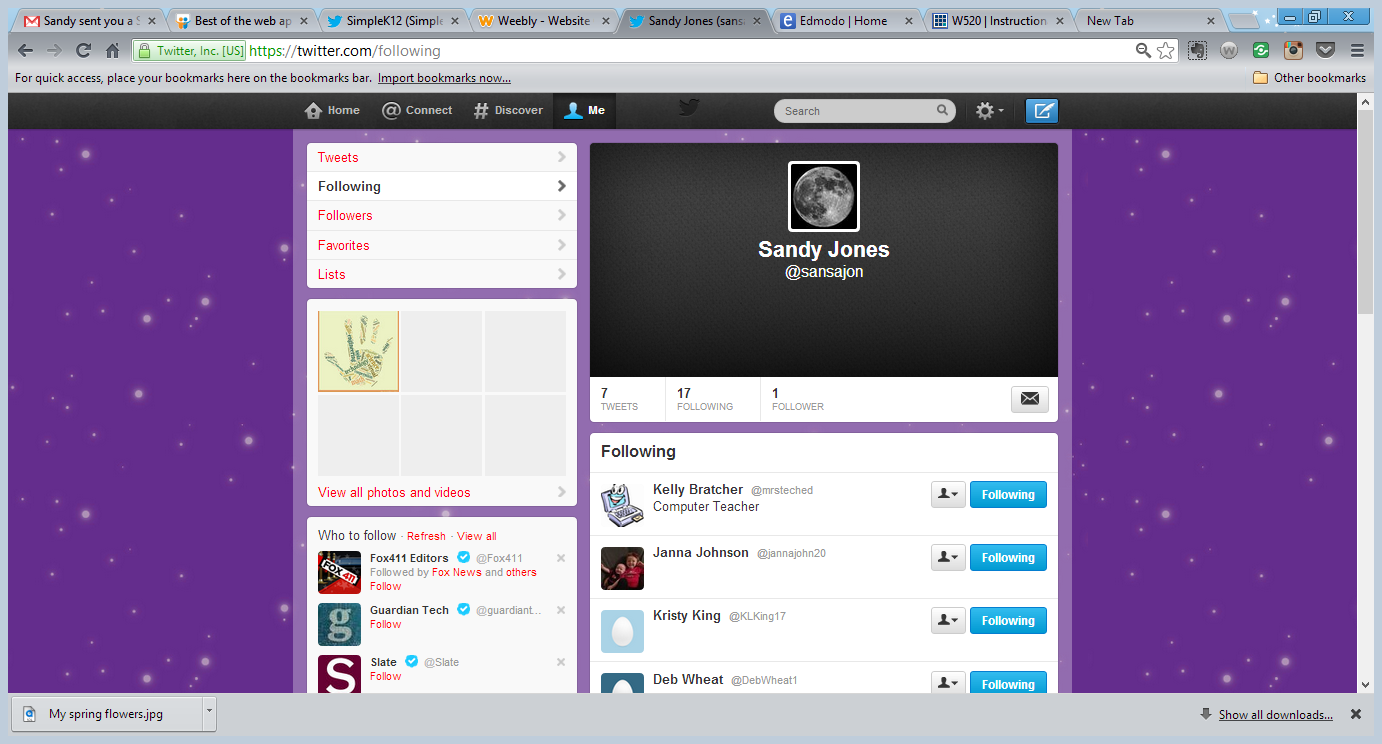 B.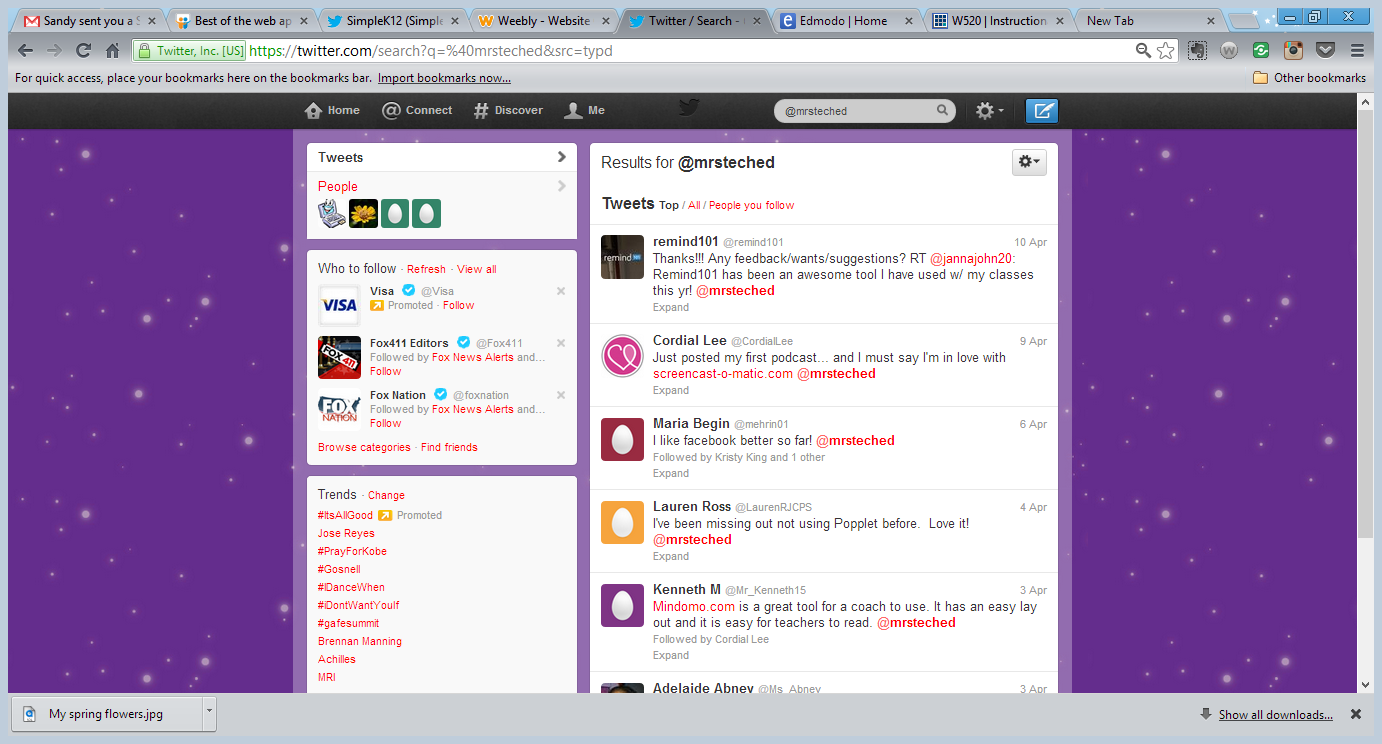 C.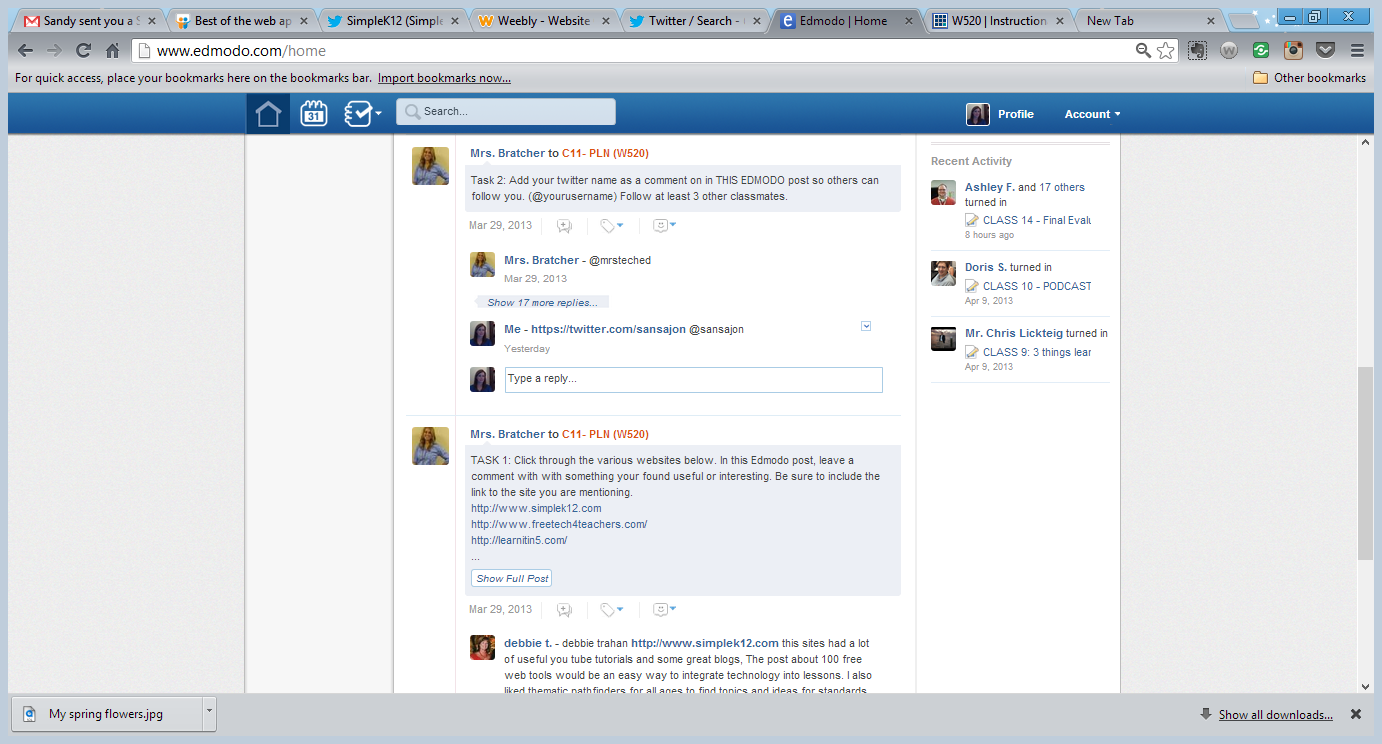 C. 1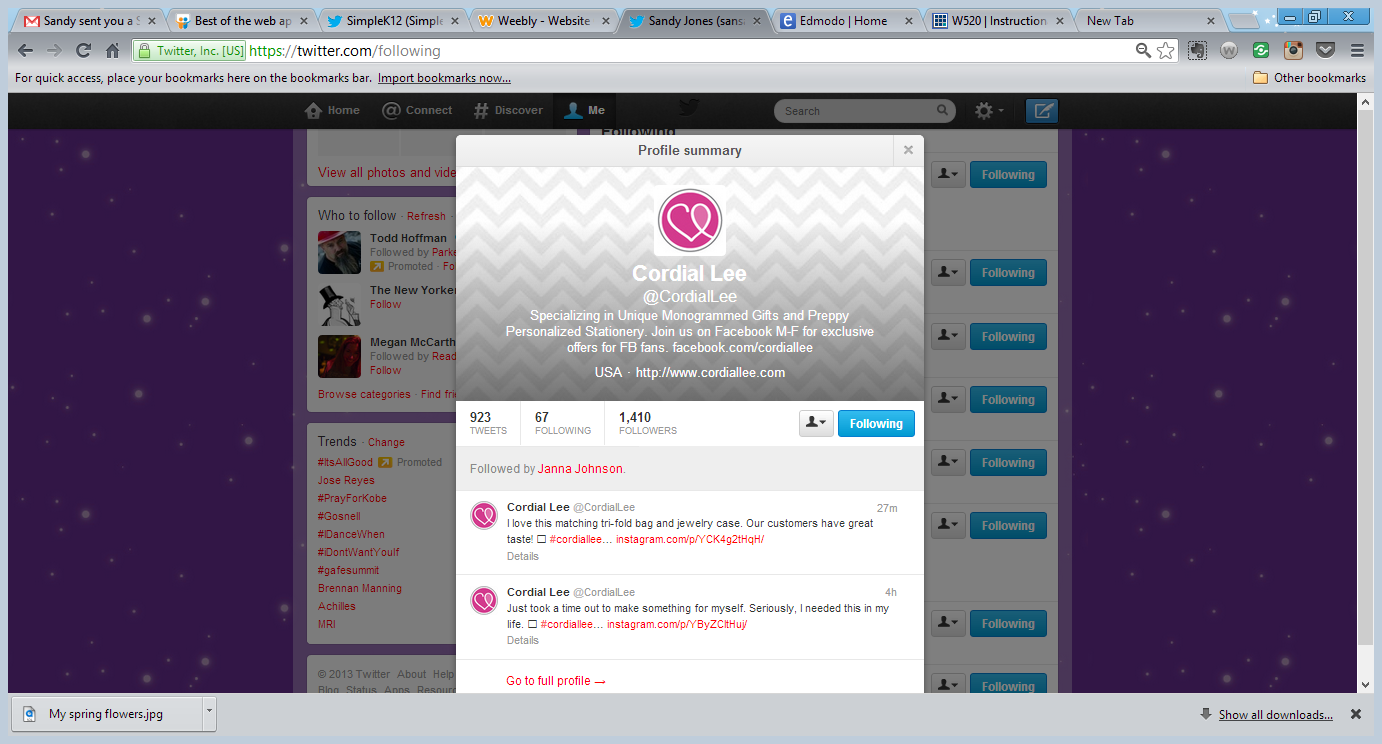 C. 2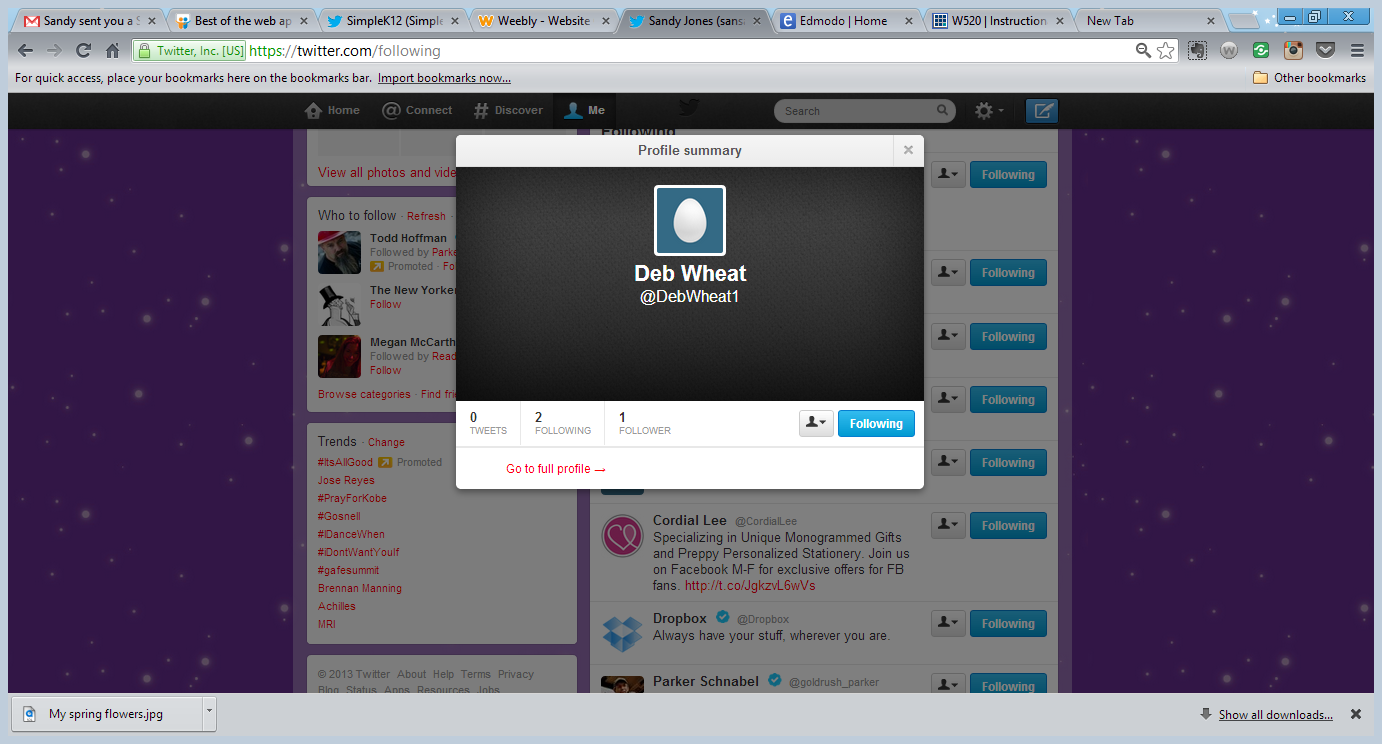 C. 3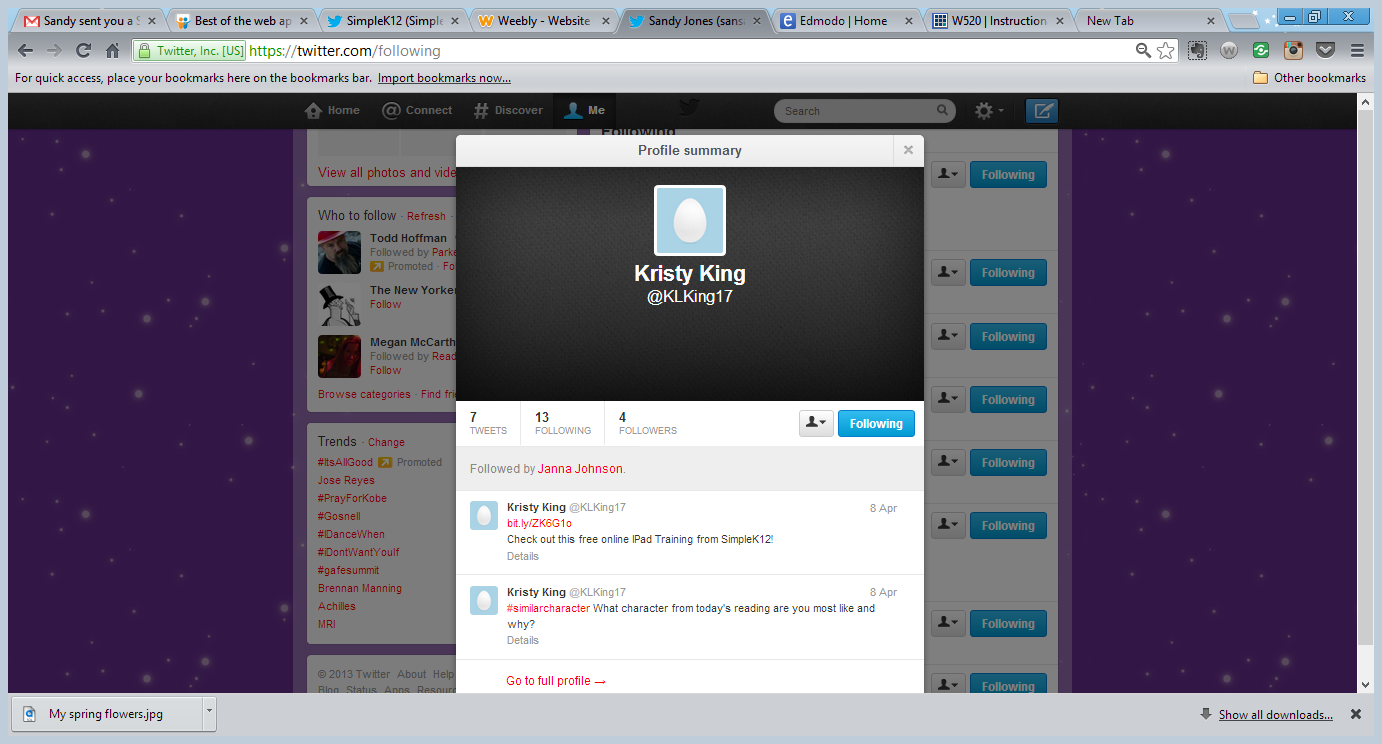 D.  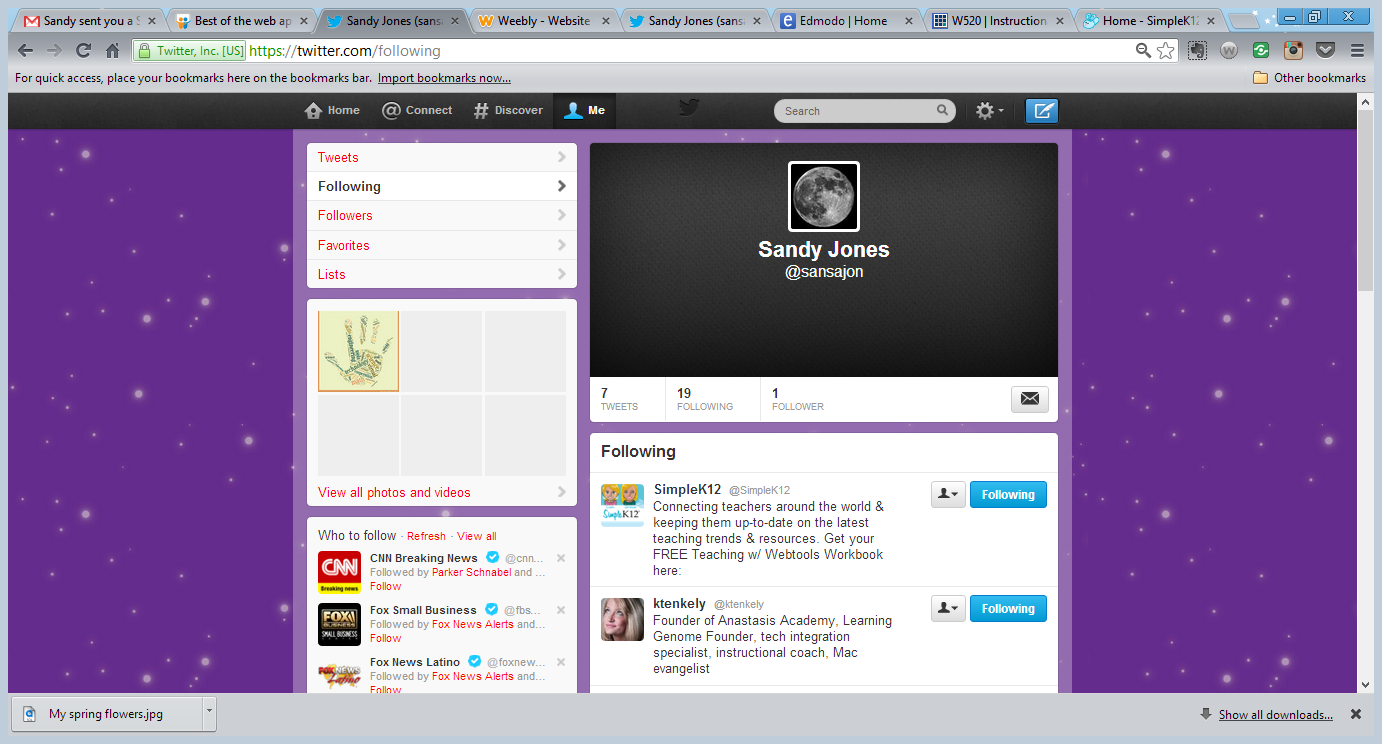 D. i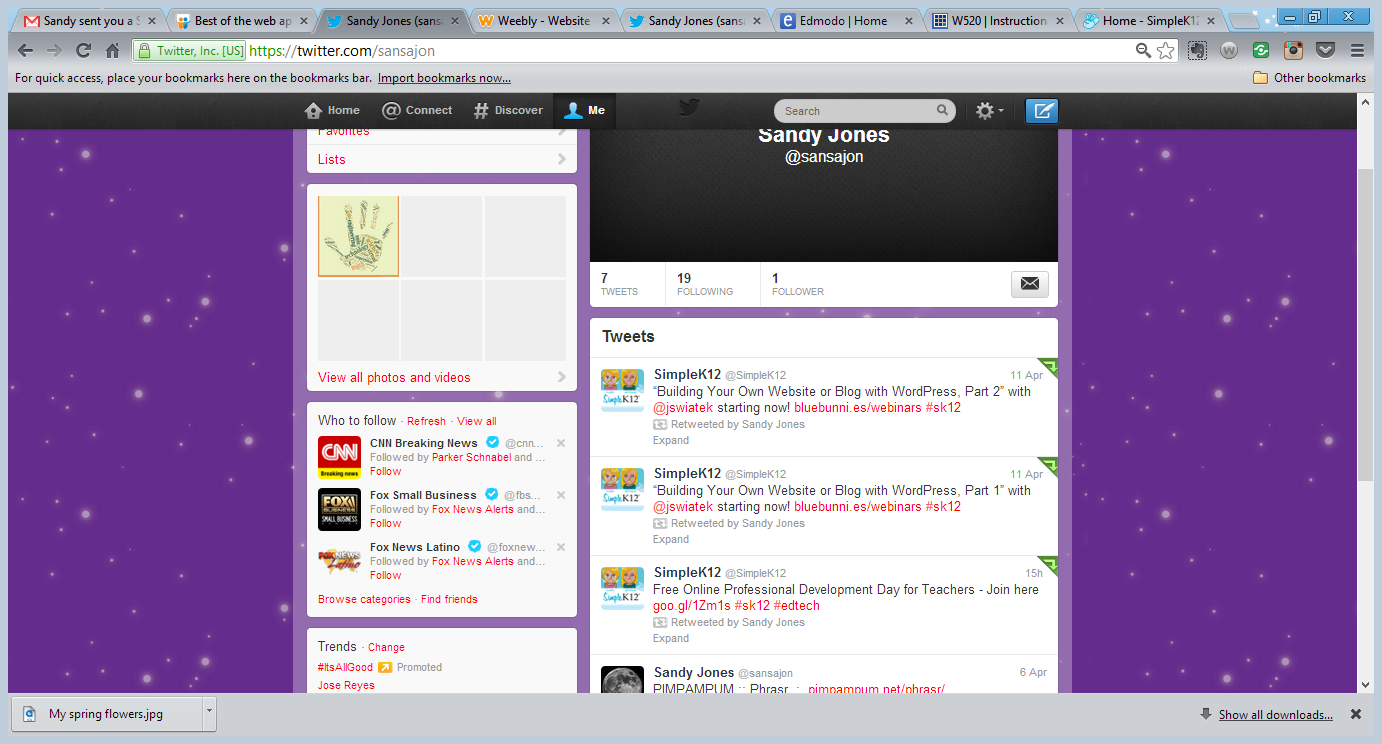 E. 1-3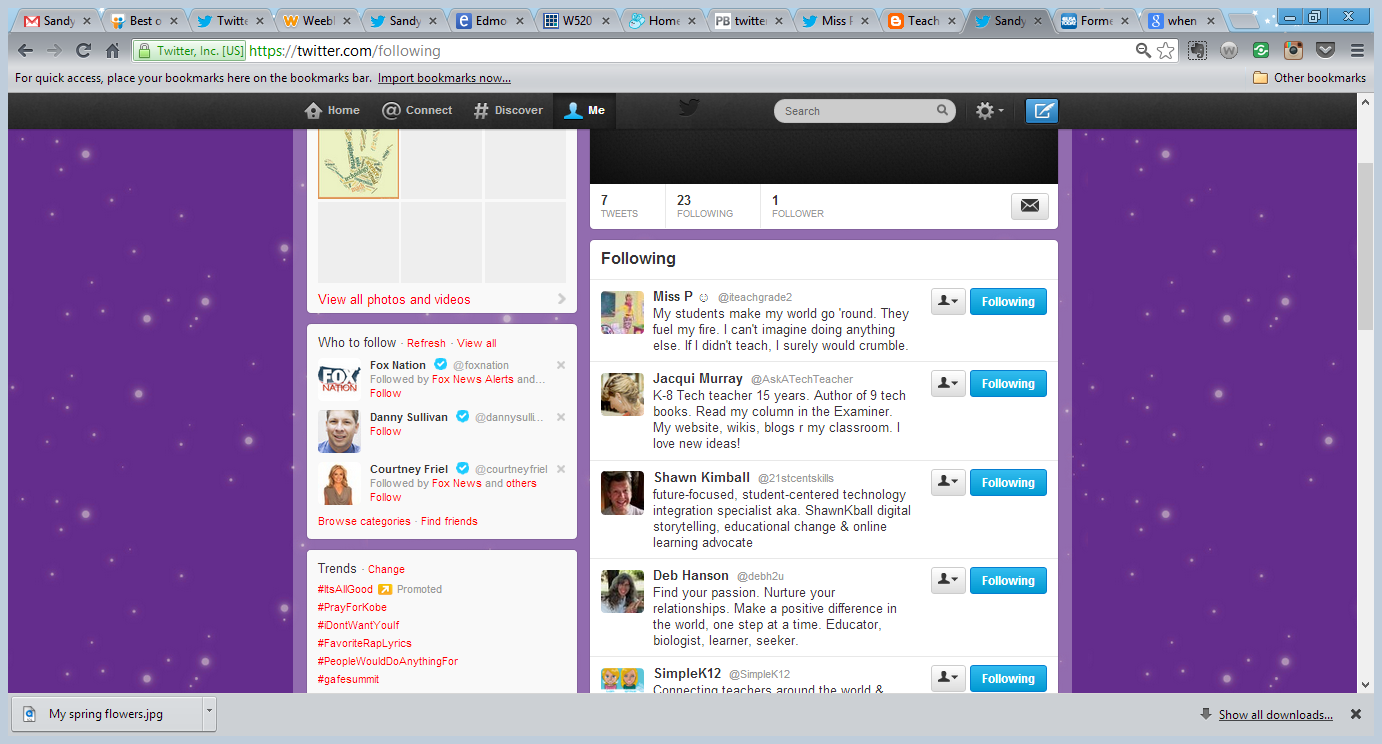 F. G. H.  I. & J.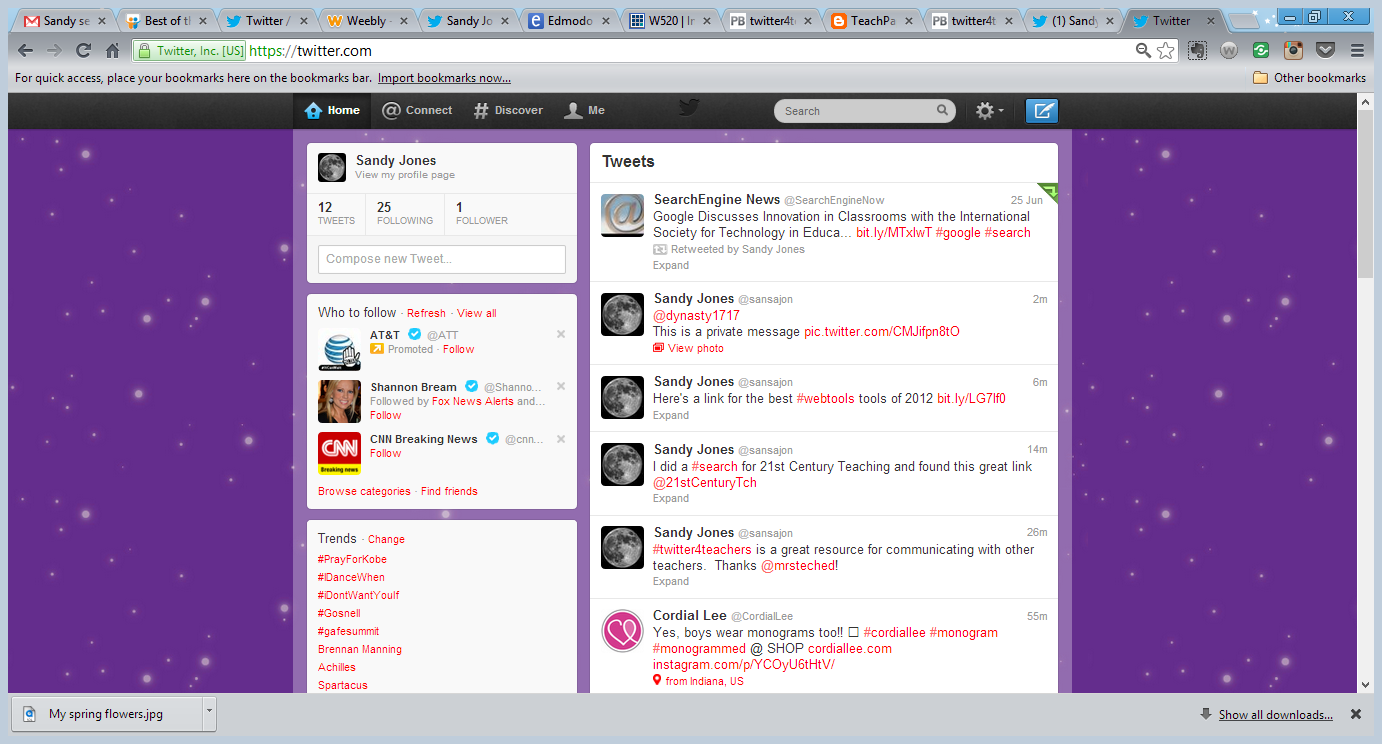 